Draft Programme of Work for the 40th session of the Human Rights Council (25 february - 22 march 2019)
Version of 27 February 2019 (PROVISIONAL AND SUBJECT TO CHANGE)HUMAN RIGHTS COUNCIL
40th session (25 February – 22 March 2019) 
Inscriptions on the list of speakers and speaking time arrangementsInscription on the list of speakers and posting statements on the HRC Extranet Inscription on the list of speakersThe online system for inscription for the list of speakers applies to general debates (“GDs”), individual and clustered interactive dialogues (“IDs”), and the consideration of UPR outcomes and can be accessed through https://spreg.ohchr.org (do not use https://uprreg.ohchr.org). Delegations are invited to inscribe online using the same login details used during the 39th session of the Council and the 32nd session of the UPR. In case of log-in problems, delegations can use the red button to retrieve their password, or contact hrcouncil@ohchr.org for further assistance.For all GDs and IDs, online inscription for the lists of speakers opened on Wednesday 20 February at 4 p.m.  and will close two hours before the meeting in which the respective debate/dialogue is scheduled to start. The online inscription system allows delegations to register on behalf of regional or political groups. After the online inscription has closed, delegations may still inscribe or withdraw at the list of speakers desk until the closure of the list, approximately 15 minutes after the beginning of the respective debate/dialogue. Inscription on the list of speakers for the adoption of the fourteen UPR outcomes is through the online system for inscription (same as used for HRC GDs and IDs, namely: https://spreg.ohchr.org). The inscription will open from Monday 4 March at 9 a.m. to Thursday 7 March at 6 p.m. No inscription will be possible after this deadline. The final lists with the speaking order and speaking time will be available on Friday 8 March at the list of speakers desk, where States may still come to withdraw from a list or make bilateral arrangements to swap position on the same list. Inscription for all panel discussions will be done through the electronic system in Room XX, at the beginning of each panel. Delegations are invited to inscribe by pressing the microphone button at their desk once the secretariat has activated the system. For States Members of the Council, only the microphone button with the red sticker can be used to inscribe on the list. Delegations wishing to register a dignitary or speaking on behalf of a group should inform the secretariat at the list of speakers desk. Delegations may still inscribe at the desk until the list is closed approximately 15 minutes after the corresponding discussion has started.NHRIs and NGOsNational human rights institutions (NHRIs) with “A” status accreditation wishing to make an oral statement should approach the NGO/NHRI list of speakers’ desk in Room XX before the delivery of the statement. Accredited non-governmental organizations (NGOs) wishing to make an oral statement should submit a request using the online registration system for oral statements available on the Council website at http://www.ohchr.org/EN/HRBodies/HRC/Pages/NgoParticipation.aspx   NGO delegations must confirm in person their request and the name of the speaker who will deliver the statement at the NGO/NHRI list of speakers’ desk in Room XX 24 hours preceding the relevant meeting.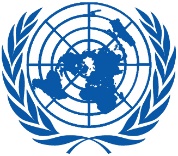 Human Rights Council Human Rights Council Fortieth session
Geneva, 25 February – 22 March 2019Order of the day* Fortieth session
Geneva, 25 February – 22 March 2019Order of the day* Plenary meetings – Room XXFriday, 22 March 2019Plenary meetings – Room XXFriday, 22 March 2019MORNING 9.00 – 12.00
53rd meetingItem 1(cont’d)Organizational and procedural mattersOrganizational and procedural mattersDecisions and conclusions (cont’d)Item 2A/HRC/40/L.25Item 3A/HRC/40/L.20/Rev.1A/HRC/40/L.21A/HRC/40/L.29Item 4A/HRC/40/L.7A/HRC/40/L.15A/HRC/40/L.16/Rev.1A/HRC/40/L.18A/HRC/40/L.19Item 7A/HRC/40/L.4A/HRC/40/L.26A/HRC/40/L.27A/HRC/40/L.28Item 9A/HRC/40/L.3Item 10A/HRC/40/L.2A/HRC/40/L.6/Rev.1A/HRC/40/L.24Decisions and conclusions (cont’d)Item 2A/HRC/40/L.25Item 3A/HRC/40/L.20/Rev.1A/HRC/40/L.21A/HRC/40/L.29Item 4A/HRC/40/L.7A/HRC/40/L.15A/HRC/40/L.16/Rev.1A/HRC/40/L.18A/HRC/40/L.19Item 7A/HRC/40/L.4A/HRC/40/L.26A/HRC/40/L.27A/HRC/40/L.28Item 9A/HRC/40/L.3Item 10A/HRC/40/L.2A/HRC/40/L.6/Rev.1A/HRC/40/L.24LUNCH12.00 – 15.00
54th meetingItem 1(cont’d)Organizational and procedural mattersOrganizational and procedural mattersDecisions and conclusions (cont’d)Decisions and conclusions (cont’d)AFTERNOON15.00 – 18.00
55th meetingItem 1(cont’d)Organizational and procedural matters Organizational and procedural matters Decisions and conclusions (cont’d)- Appointment of mandate holders- Adoption of the report of the sessionDecisions and conclusions (cont’d)- Appointment of mandate holders- Adoption of the report of the sessionOther information:Draft programme of work is attached.All speakers scheduled to take the floor should provide the conference officers beforehand with  a copy of their statement. Delegations are requested to upload their statement in Word format in the online registration system for posting on HRC Extranet as soon as possible.Identity session photo-badges may be obtained by all delegations from the UNOG Security and Safety Section at the ‘Pregny Gate’ (Palais des Nations, 8-14 Avenue de la Paix) from 8 a.m. to 5 p.m. Requests for accreditation to the 40th session of the Human Rights Council are to be made to the Secretariat of the Human Rights Council through the following online platform: https://reg.unog.ch/event/19381
Due to the high number of participants expected, kindly allow sufficient time for accreditation.Information about accessibility for persons with disabilities is available at the dedicated web page on accessibility [http://www.ohchr.org/hrc/accessibility].The deadline for submission of draft resolutions or decisions was Thursday, 14 March 2019, at 1.00 p.m. (office E-3054). Related guidelines and signature forms for co-sponsors are available on HRC40 Extranet.Delegations wishing to reserve rooms for meetings should contact Ms. Laura Giardini (email: lgiardini@ohchr.org * tel. 79255 * office E-3060), no later than 12 noon of the day before the meeting.The Human Rights Council is on social media:
Twitter: @UN_HRC & #HRC40
Facebook: http://www.facebook.com/UNHRCInstagram: @humanrightscouncilTo access the live or archived webcast, please go to http://webtv.un.orgPHOTOGRAPHS AND FILMING: Please note that only accredited media are permitted to film and take photographs in Room XX.The United Nations has zero tolerance for any form of harassment, including sexual harassment, and will deal with such complaints promptly. We encourage the reporting of any incident either directly to any badged United Nations security officer, or by calling UNOG Security at (+41) 022 917 2900 at any time.Week 1Week 1Week 2Week 2Week 3Week 3Week 425 February25 February4 March4 March11 March11 March18 MarchMONDAY  9.00–12.00  9.00–12.00Item 1
Opening of sessionHigh-level segment (HLS)Item 1
Opening of sessionHigh-level segment (HLS)  9.00–11.00  9.00–11.00Annual full-day MEETing: rights of the child (res. 7/29 & 37/20)accessibleAnnual full-day MEETing: rights of the child (res. 7/29 & 37/20)accessible  9:00–12.00  9:00–12.00ITEM 4 - ID with SR on MyanmarITEM 4 - ID with SR on Myanmar9.00–12.00ITEM 7- ID with SR on OPT- ID with COI on OPTMONDAY12.00–15.0012.00–15.00HLS  (cont’d)HLS  (cont’d)11.00–15.0011.00–15.00ITEM 3 - ID (cont’d)Clustered ID with:- SR environment- SR adequate housingITEM 3 - ID (cont’d)Clustered ID with:- SR environment- SR adequate housing12.00–15.0012.00–15.00- ID with SR on DPRK- ID with SR on Islamic Republic of Iran- ID with SR on DPRK- ID with SR on Islamic Republic of Iran12.00–15.00- ID with COI on OPT (cont’d)- HC/SG reports followed by General debate on ITEM 7MONDAY15.00–16.0015.00–16.00HLS  (cont’d)HLS  (cont’d)15.00–16.0015.00–16.00ITEM 3 - Clustered ID (cont’d) ITEM 3 - Clustered ID (cont’d) 15.00–18.0015.00–18.00- ID with SR on Islamic Republic of Iran  (cont’d)- Enhanced ID on Eritrea- ID with SR on Islamic Republic of Iran  (cont’d)- Enhanced ID on Eritrea15.00–18.00 ITEM 7 GD (cont’d)General debate on ITEM 8MONDAY16.00–18.0016.00–18.00HIGH-LEVEL MAINSTREAMING panel (res. 16/21)HIGH-LEVEL MAINSTREAMING panel (res. 16/21)16.00–18.0016.00–18.00Annual full-day MeeTinG: rights of the child (res. 7/29 & 37/20)accessibleAnnual full-day MeeTinG: rights of the child (res. 7/29 & 37/20)accessible15.00–18.0015.00–18.00- ID with SR on Islamic Republic of Iran  (cont’d)- Enhanced ID on Eritrea- ID with SR on Islamic Republic of Iran  (cont’d)- Enhanced ID on Eritrea15.00–18.00 ITEM 7 GD (cont’d)General debate on ITEM 826 February26 February5 March5 March12 March12 March19 MarchTUESDAY  9.00–1100  9.00–1100HIGH-LEVEL PANELDEATH PEnalty (res. 36/17 )HIGH-LEVEL PANELDEATH PEnalty (res. 36/17 ) 09.00–12.00 09.00–12.00ITEM 3 - Clustered ID cont’d)Clustered ID with:- SR freedom of religion- SR sale of childrenITEM 3 - Clustered ID cont’d)Clustered ID with:- SR freedom of religion- SR sale of children  9.00–12.00  9.00–12.00ITEM 4 - ID with Commission on South Sudan - ID with Commission of Inquiry on the Syrian Arab RepublicITEM 4 - ID with Commission on South Sudan - ID with Commission of Inquiry on the Syrian Arab Republic09.00–12.00General debate on ITEM 8 (cont’d)ITEM 9- Report of IGWG on DDPA, HC report on HRC res. 37/38
- General debate on ITEM 9TUESDAY11.00–15.0011.00–15.00HLS  (cont’d)HLS  (cont’d)12.00–15.0012.00–15.00ITEM 3 - Clustered ID (cont’d)Clustered ID with SRSGs: - violence against children 
- children and armed conflictITEM 3 - Clustered ID (cont’d)Clustered ID with SRSGs: - violence against children 
- children and armed conflict12.00–15.0012.00–15.00- ID with Syria COI (cont’d)- ID with COI on Burundi (oral briefing)- ID with Syria COI (cont’d)- ID with COI on Burundi (oral briefing)12.00-15.00- GD on ITEM 9 (cont’d)ITEM 10- Enhanced ID on HC oral update and report on the Democratic Republic of the CongoTUESDAY15.00–18.0015.00–18.00HLS  (cont’d)HLS  (cont’d)15.00–18.0015.00–18.00ITEM 3Clustered ID with:- SR disabilities- IE albinism accessibleITEM 3Clustered ID with:- SR disabilities- IE albinism accessible 15.00–18.00 15.00–18.00ITEM 4 HC report on DPRK (resolution 34/22) followed by General debate on ITEM 4ITEM 4 HC report on DPRK (resolution 34/22) followed by General debate on ITEM 415.00–18.00- Enhanced ID on HC oral update and report on the DRC  (cont’d)- ID with IE on Mali - ID on HC oral presentation on Ukraine27 February27 February6 March6 March13 March13 March20 MarchWEDNESDAY  10.00–13.00  10.00–13.00HLS  (cont’d)HLS  (cont’d)10.00–13.0010.00–13.00ITEM 2 - HC annual report(presentation only) ITEM 3 - Clustered ID (cont’d) accessibleITEM 2 - HC annual report(presentation only) ITEM 3 - Clustered ID (cont’d) accessible  9.00–12.00  9.00–12.00 General debate on ITEM 4 (cont’d) General debate on ITEM 4 (cont’d)  9.00–12.00ITEM 10 - ID on HC oral report on Ukraine (cont’d)ITEM 2- ID on OHCHR  report on Sri LankaWEDNESDAY13.00–15.0013.00–15.00BREAKBREAK13.00–15.0013.00–15.00BREAKBREAK12.00–15.0012.00–15.00ITEM 3 ID with SR minoritiesITEM 5- Reports of Forums on Minority Issues, on Democracy and Rule of Law, and Social Forum- SP annual report by CC chairITEM 3 ID with SR minoritiesITEM 5- Reports of Forums on Minority Issues, on Democracy and Rule of Law, and Social Forum- SP annual report by CC chair12.00–15.00- ID on OHCHR  report on Sri Lanka (cont’d)ITEM 10 - High-level ID on human rights situation in the Central African RepublicWEDNESDAY15.00–18.0015.00–18.00HLS  (cont’d)General segmentHLS  (cont’d)General segment15.00–16.0015.00–16.00ITEM 3 - Clustered ID (cont’d)ITEM 3 - Clustered ID (cont’d)15.00–18.0015.00–18.00General debate on ITEM 5 General debate on ITEM 5 15.00–18.00 ITEM 2 - HC/SG country reports and oral updates (Colombia, Cyprus, Guatemala, Honduras, Iran,  Venezuela, Yemen and report mandated in res. S-27/1) followed by General debateWEDNESDAY15.00–18.0015.00–18.00HLS  (cont’d)General segmentHLS  (cont’d)General segment16.00–18.0016.00–18.00Annual debate: Rights of persons disabilitIEs (res. 7/9, 37/22)  accessibleAnnual debate: Rights of persons disabilitIEs (res. 7/9, 37/22)  accessible15.00–18.0015.00–18.00General debate on ITEM 5 General debate on ITEM 5 15.00–18.00 ITEM 2 - HC/SG country reports and oral updates (Colombia, Cyprus, Guatemala, Honduras, Iran,  Venezuela, Yemen and report mandated in res. S-27/1) followed by General debate28 February 28 February 7 March7 March14 March14 March21 MarchTHURSDAY09.00–12.0009.00–12.00ITEM 3 -Clustered ID with:- SR food- IE foreign debtITEM 3 -Clustered ID with:- SR food- IE foreign debt  10.00–13.00  10.00–13.00Dialogue with Ms. Amina Mohammed, Deputy Secretary-GeneralITEM 2 - ID with the HCDialogue with Ms. Amina Mohammed, Deputy Secretary-GeneralITEM 2 - ID with the HC  9.00–10.00  9.00–10.00ITEM 6UPR outcomesSaudi Arabia, Senegal, Congo, Nigeria, Mexico, Mauritius, Jordan, Malaysia, Central African Republic, Monaco, Belize, Chad, China, MaltaITEM 6UPR outcomesSaudi Arabia, Senegal, Congo, Nigeria, Mexico, Mauritius, Jordan, Malaysia, Central African Republic, Monaco, Belize, Chad, China, Malta  9.00–12.00ITEM 10- Other HC/SG country reports or oral updates (Afghanistan, Libya)- HC presentation on technical
cooperation- report of Board of Trustees (Voluntary Fund Tech. Coop) followed by General debateTHURSDAY09.00–12.0009.00–12.00ITEM 3 -Clustered ID with:- SR food- IE foreign debtITEM 3 -Clustered ID with:- SR food- IE foreign debt  10.00–13.00  10.00–13.00Dialogue with Ms. Amina Mohammed, Deputy Secretary-GeneralITEM 2 - ID with the HCDialogue with Ms. Amina Mohammed, Deputy Secretary-GeneralITEM 2 - ID with the HC10.00–12.0010.00–12.00ITEM 6UPR outcomesSaudi Arabia, Senegal, Congo, Nigeria, Mexico, Mauritius, Jordan, Malaysia, Central African Republic, Monaco, Belize, Chad, China, MaltaITEM 6UPR outcomesSaudi Arabia, Senegal, Congo, Nigeria, Mexico, Mauritius, Jordan, Malaysia, Central African Republic, Monaco, Belize, Chad, China, Malta  9.00–12.00ITEM 10- Other HC/SG country reports or oral updates (Afghanistan, Libya)- HC presentation on technical
cooperation- report of Board of Trustees (Voluntary Fund Tech. Coop) followed by General debateTHURSDAY12.00–15.0012.00–15.00ITEM 3 -Clustered ID (cont’d)Clustered ID with:- SR human rights defenders- SR tortureITEM 3 -Clustered ID (cont’d)Clustered ID with:- SR human rights defenders- SR torture13.00–15.0013.00–15.00BREAKBREAK12.00–15.0012.00–15.00UPR outcomesUPR outcomes12.00–15.00ITEM 1Decisions and conclusionsTHURSDAY15.00–18.0015.00–18.00ITEM 3 - Clustered ID (cont’d)ITEM 3 - Clustered ID (cont’d)15.00-18.0015.00-18.00ID with the HC (cont’d)ITEM 3- Report of IGWG on TNCs- Report on intersessional meeting on Agenda 2030- HC/OHCHR/SG thematic reports, followed by GDID with the HC (cont’d)ITEM 3- Report of IGWG on TNCs- Report on intersessional meeting on Agenda 2030- HC/OHCHR/SG thematic reports, followed by GD15.00–18.0015.00–18.00UPR outcomesUPR outcomes15.00–18.00Decisions and conclusions (cont’d)1 March1 March8  March8  March15 March15 March22 MarchFRIDAY  10.00–13.00  10.00–13.00Clustered ID with:- SR privacy- SR cultural rightsClustered ID with:- SR privacy- SR cultural rights10.00–13.0010.00–13.00General debate on ITEM 3 General debate on ITEM 3   9.00–12.00   9.00–12.00 ITEM 6 - UPR outcomesITEM 6 - UPR outcomes  9.00–12.00Decisions and conclusions (cont’d)FRIDAY13.00–15.0013.00–15.00BREAKBREAK13.00–15.0013.00–15.00BREAKBREAK12.00–15.0012.00–15.00ITEM 6 - UPR outcomesITEM 6 - UPR outcomes12.00–15.00Decisions and conclusions (cont’d)FRIDAY15.00–18.0015.00–18.00ITEM 3 -Clustered ID (cont’d)Individual ID with:- SR terrorismITEM 3 -Clustered ID (cont’d)Individual ID with:- SR terrorism15.00-18.0015.00-18.00General debate on ITEM 3 (cont’d)General debate on ITEM 3 (cont’d)15.00–16.0015.00–16.00General debate on ITEM 6General debate on ITEM 615.00–18.00Decisions and conclusions (cont’d)- Appointment of mandate holders- Adoption of session reportFRIDAY15.00–18.0015.00–18.00ITEM 3 -Clustered ID (cont’d)Individual ID with:- SR terrorismITEM 3 -Clustered ID (cont’d)Individual ID with:- SR terrorism15.00-18.0015.00-18.00General debate on ITEM 3 (cont’d)General debate on ITEM 3 (cont’d)16.00–18.0016.00–18.00DEBATE ON countering nationalist populism(GA res. 73/262)DEBATE ON countering nationalist populism(GA res. 73/262)15.00–18.00Decisions and conclusions (cont’d)- Appointment of mandate holders- Adoption of session reportType of discussionMember States(min.)Observer States / other observers(min.)Observers for NHRIs / NGOs(min.)General debates2’301’301’30All interactive dialogues / Panel discussions2’2’2’